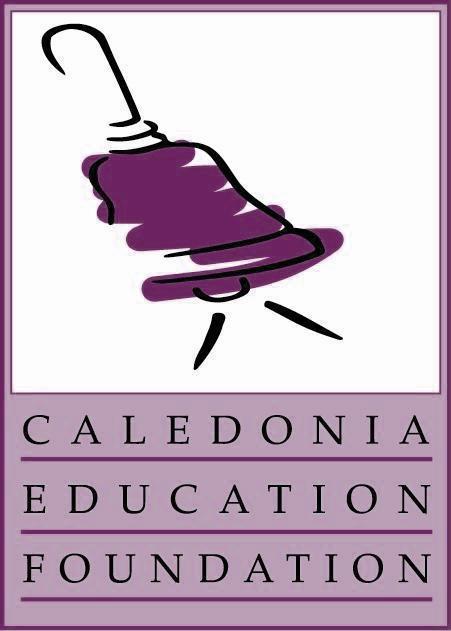 CALEDONIA EDUCATION FOUNDATIONPAYROLL DEDUCTION FORM		Yes! I would like to use payroll deduction to 		contribute to the Caledonia Education Foundation.Contribution Amount:  I authorize my employer to deduct the following amount from my paycheck:		$       per bi-weekly pay period		$       one time giftName (printed):     Signature:______________________________________ Dated:     School/Department:     Please e-mail scanned form (with signature) or return to Stacey Kelly, Payroll – Administrative Office.  kellys@calschools.org.Questions? Contact Denise Blunk, Executive Director at 891-0732 or info@caledoniacef.org.We greatly appreciate your support and donation.